ПРАВИТЕЛЬСТВО РОССИЙСКОЙ ФЕДЕРАЦИИПОСТАНОВЛЕНИЕот 1 марта 2022 г. N 277О НАПРАВЛЕНИИВ ЛИЧНЫЙ КАБИНЕТ ЗАЯВИТЕЛЯ В ФЕДЕРАЛЬНОЙ ГОСУДАРСТВЕННОЙИНФОРМАЦИОННОЙ СИСТЕМЕ "ЕДИНЫЙ ПОРТАЛ ГОСУДАРСТВЕННЫХИ МУНИЦИПАЛЬНЫХ УСЛУГ (ФУНКЦИЙ)" СВЕДЕНИЙ О ХОДЕ ВЫПОЛНЕНИЯЗАПРОСА О ПРЕДОСТАВЛЕНИИ ГОСУДАРСТВЕННОЙ ИЛИ МУНИЦИПАЛЬНОЙУСЛУГИ, ЗАЯВЛЕНИЯ О ПРЕДОСТАВЛЕНИИ УСЛУГИ, УКАЗАННОЙВ ЧАСТИ 3 СТАТЬИ 1 ФЕДЕРАЛЬНОГО ЗАКОНА "ОБ ОРГАНИЗАЦИИПРЕДОСТАВЛЕНИЯ ГОСУДАРСТВЕННЫХ И МУНИЦИПАЛЬНЫХ УСЛУГ",А ТАКЖЕ РЕЗУЛЬТАТОВ ПРЕДОСТАВЛЕНИЯ ГОСУДАРСТВЕННОЙИЛИ МУНИЦИПАЛЬНОЙ УСЛУГИ, РЕЗУЛЬТАТОВ ПРЕДОСТАВЛЕНИЯУСЛУГИ, УКАЗАННОЙ В ЧАСТИ 3 СТАТЬИ 1 ФЕДЕРАЛЬНОГОЗАКОНА "ОБ ОРГАНИЗАЦИИ ПРЕДОСТАВЛЕНИЯГОСУДАРСТВЕННЫХ И МУНИЦИПАЛЬНЫХ УСЛУГ"В соответствии с частью 3.1 статьи 21 Федерального закона "Об организации предоставления государственных и муниципальных услуг" Правительство Российской Федерации постановляет:1. Утвердить прилагаемые Правила направления в личный кабинет заявителя в федеральной государственной информационной системе "Единый портал государственных и муниципальных услуг (функций)" сведений о ходе выполнения запроса о предоставлении государственной или муниципальной услуги, заявления о предоставлении услуги, указанной в части 3 статьи 1 Федерального закона "Об организации предоставления государственных и муниципальных услуг", а также результатов предоставления государственной или муниципальной услуги, результатов предоставления услуги, указанной в части 3 статьи 1 Федерального закона "Об организации предоставления государственных и муниципальных услуг".2. Установить, что Правила, утвержденные настоящим постановлением, применяются в отношении предоставления государственных, муниципальных услуг и услуг, указанных в части 3 статьи 1 Федерального закона "Об организации предоставления государственных и муниципальных услуг":а) включенных в перечень согласно приложению, - с 1 августа 2022 г.;б) не включенных в перечень, приведенный в приложении к настоящему постановлению, - с 1 августа 2024 г.3. Правила, утвержденные настоящим постановлением, не применяются в отношении предоставления государственных, муниципальных услуг и услуг, указанных в части 3 статьи 1 Федерального закона "Об организации предоставления государственных и муниципальных услуг", связанных с обработкой сведений в области обороны, доступ к которым ограничен в соответствии с законодательством Российской Федерации в интересах сохранения государственной тайны в области обороны или служебной тайны в области обороны.4. Правила, утвержденные настоящим постановлением, применяются федеральными органами исполнительной власти, предоставляющими государственные услуги за пределами территории Российской Федерации, при наличии технической возможности.5. Внести в Положение о федеральной государственной информационной системе "Единый портал государственных и муниципальных услуг (функций)", утвержденное постановлением Правительства Российской Федерации от 24 октября 2011 г. N 861 "О федеральных государственных информационных системах, обеспечивающих предоставление в электронной форме государственных и муниципальных услуг (осуществление функций)" (Собрание законодательства Российской Федерации, 2011, N 44, ст. 6274; 2019, N 47, ст. 6675; 2021, N 37, ст. 6498), следующие изменения:а) абзац первый пункта 18 после слов "процедур, указанных в пункте 7 настоящего Положения," дополнить словами "а также направления сведений в личный кабинет заявителя на едином портале во исполнение части 3.1 статьи 21 Федерального закона "Об организации предоставления государственных и муниципальных услуг";б) пункт 20 после слов "процессуальных документов" дополнить словами ", сведений о ходе выполнения запроса о предоставлении государственной или муниципальной услуги, заявления о предоставлении услуги, указанной в части 3 статьи 1 Федерального закона "Об организации предоставления государственных и муниципальных услуг", а также результатов предоставления государственной или муниципальной услуги, результатов предоставления услуги, указанных в части 3 статьи 1 Федерального закона "Об организации предоставления государственных и муниципальных услуг",".Председатель ПравительстваРоссийской ФедерацииМ.МИШУСТИНУтвержденыпостановлением ПравительстваРоссийской Федерацииот 1 марта 2022 г. N 277ПРАВИЛАНАПРАВЛЕНИЯ В ЛИЧНЫЙ КАБИНЕТ ЗАЯВИТЕЛЯ В ФЕДЕРАЛЬНОЙГОСУДАРСТВЕННОЙ ИНФОРМАЦИОННОЙ СИСТЕМЕ "ЕДИНЫЙ ПОРТАЛГОСУДАРСТВЕННЫХ И МУНИЦИПАЛЬНЫХ УСЛУГ (ФУНКЦИЙ)" СВЕДЕНИЙО ХОДЕ ВЫПОЛНЕНИЯ ЗАПРОСА О ПРЕДОСТАВЛЕНИИ ГОСУДАРСТВЕННОЙИЛИ МУНИЦИПАЛЬНОЙ УСЛУГИ, ЗАЯВЛЕНИЯ О ПРЕДОСТАВЛЕНИИУСЛУГИ, УКАЗАННОЙ В ЧАСТИ 3 СТАТЬИ 1 ФЕДЕРАЛЬНОГОЗАКОНА "ОБ ОРГАНИЗАЦИИ ПРЕДОСТАВЛЕНИЯ ГОСУДАРСТВЕННЫХИ МУНИЦИПАЛЬНЫХ УСЛУГ", А ТАКЖЕ РЕЗУЛЬТАТОВ ПРЕДОСТАВЛЕНИЯГОСУДАРСТВЕННОЙ ИЛИ МУНИЦИПАЛЬНОЙ УСЛУГИ, РЕЗУЛЬТАТОВПРЕДОСТАВЛЕНИЯ УСЛУГИ, УКАЗАННОЙ В ЧАСТИ 3 СТАТЬИ 1ФЕДЕРАЛЬНОГО ЗАКОНА "ОБ ОРГАНИЗАЦИИ ПРЕДОСТАВЛЕНИЯГОСУДАРСТВЕННЫХ И МУНИЦИПАЛЬНЫХ УСЛУГ"I. Общие положения1. Настоящие Правила устанавливают порядок направления в личный кабинет заявителя в федеральной государственной информационной системе "Единый портал государственных и муниципальных услуг (функций)" (далее - единый портал) сведений о ходе выполнения запроса о предоставлении государственной или муниципальной услуги, заявления о предоставлении услуги, указанной в части 3 статьи 1 Федерального закона "Об организации предоставления государственных и муниципальных услуг", а также результатов предоставления государственной или муниципальной услуги, результатов предоставления услуги, указанной в части 3 статьи 1 Федерального закона "Об организации предоставления государственных и муниципальных услуг" (далее соответственно - услуга, сведения о ходе предоставления услуги, результаты предоставления услуги).2. Сведения о ходе предоставления услуги, результаты предоставления услуги направляются для размещения в личном кабинете заявителя на едином портале вне зависимости от способа обращения заявителя за предоставлением услуги, а также от способа предоставления заявителю результатов предоставления услуги:федеральными органами исполнительной власти, органами государственных внебюджетных фондов, исполнительными органами субъектов Российской Федерации, предоставляющими государственные услуги (далее - органы государственной власти), органами местного самоуправления, предоставляющими государственные услуги при осуществлении отдельных государственных полномочий, переданных федеральными законами и законами субъектов Российской Федерации, органами местного самоуправления, предоставляющими муниципальные услуги (далее - органы местного самоуправления);(в ред. Постановления Правительства РФ от 20.06.2023 N 1012)государственными, муниципальными учреждениями и иными организациями, предоставляющими услуги, указанные в части 3 статьи 1 Федерального закона "Об организации предоставления государственных и муниципальных услуг" (далее - организации);многофункциональными центрами предоставления государственных и муниципальных услуг, предоставляющими государственные и (или) муниципальные услуги в соответствии с частью 1.3 статьи 16 Федерального закона "Об организации предоставления государственных и муниципальных услуг" (далее - многофункциональные центры).3. В случае если заявление (запрос) о предоставлении услуги подано без использования единого портала органом государственной власти, органом местного самоуправления, нотариусом, иным уполномоченным на основании федеральных законов лицом, сведения о ходе предоставления услуги, результаты предоставления услуги направляются для размещения в личном кабинете на едином портале лица, являющегося получателем услуги, или его законного представителя.4. В составе сведений о ходе предоставления услуги направляются статусы о ходе предоставления услуги, установленные пунктом 5 настоящих Правил, а также иная информация, предусмотренная настоящими Правилами.5. В личном кабинете заявителя на едином портале размещаются статусы о ходе предоставления услуги, соответствующие установленным нормативными правовыми актами Российской Федерации административным процедурам предоставления услуг. К видам статусов о ходе предоставления услуги, которые могут быть размещены в личном кабинете заявителя на едином портале, относятся:заявление (запрос) зарегистрировано;заявление (запрос) возвращено без рассмотрения;приглашение заявителя на личный прием;предоставление услуги приостановлено;предоставление услуги прекращено;услуга предоставлена;в предоставлении услуги отказано.В личном кабинете заявителя на едином портале могут размещаться иные статусы о ходе предоставления услуги, соответствующие установленным нормативными правовыми актами Российской Федерации административным процедурам предоставления услуг, перечень которых по каждой услуге должен быть предоставлен органами государственной власти, органами местного самоуправления, организациями, многофункциональными центрами оператору единого портала посредством федеральной государственной информационной системы "Федеральный ситуационный центр электронного правительства" (далее - ситуационный центр электронного правительства) не позднее чем за один календарный месяц до начала направления указанных статусов для размещения в личном кабинете заявителя на едином портале.Перечень предоставленных органами государственной власти, органами местного самоуправления, организациями, многофункциональными центрами статусов о ходе предоставления услуги по каждой услуге размещается в федеральной государственной информационной системе "Единая система нормативной справочной информации" ее оператором.6. Органом государственной власти, органом местного самоуправления, организацией или многофункциональным центром вместе с такими видами статусов о ходе предоставления услуги, как "заявление (запрос) возвращено без рассмотрения", "предоставление услуги приостановлено", "предоставление услуги прекращено", "в предоставлении услуги отказано", направляются для размещения в личном кабинете заявителя на едином портале мотивированное обоснование принятия соответствующего решения (при условии, что нормативными правовыми актами Российской Федерации, определяющими порядок предоставления соответствующей услуги, установлена обязанность предоставления такого мотивированного обоснования), а также в случае принятия ими решения:о приостановлении или об отказе в предоставлении услуги - информация об основаниях принятия соответствующего решения в соответствии с перечнями оснований, установленными в соответствии с частью 9 статьи 7 Федерального закона "Об организации предоставления государственных и муниципальных услуг";о возвращении заявления (запроса) о предоставлении услуги без рассмотрения или прекращении предоставления услуги - информация об основаниях принятия соответствующего решения, установленных нормативными правовыми актами Российской Федерации, определяющими порядок предоставления соответствующей услуги.Органом государственной власти, органом местного самоуправления, организацией или многофункциональным центром вместе со статусом "приглашение заявителя на личный прием" направляется для размещения в личном кабинете заявителя на едином портале информация о цели приглашения заявителя на личный прием в орган государственной власти (его подразделение), орган местного самоуправления, организацию или многофункциональный центр, принявшие заявление (запрос) о предоставлении услуги, а также предоставляющие услугу.Указанные мотивированное обоснование и информация размещаются в автоматическом режиме в личном кабинете заявителя на едином портале вместе с соответствующими статусами при поступлении статусов на единый портал от органа государственной власти, органа местного самоуправления, организации или многофункционального центра.7. При предоставлении услуги в электронной форме, в том числе без использования единого портала, органом государственной власти, органом местного самоуправления, организацией, многофункциональным центром вместе со статусом "услуга предоставлена" для размещения в личном кабинете заявителя на едином портале направляются результаты предоставления услуги в электронной форме в виде документа или информации, предусмотренных требованиями к предоставлению в электронной форме государственных и муниципальных услуг, утвержденными постановлением Правительства Российской Федерации от 26 марта 2016 г. N 236 "О требованиях к предоставлению в электронной форме государственных и муниципальных услуг", за исключением случая, предусмотренного пунктом 19 настоящих Правил.8. При представлении заявителю результата предоставления услуги в форме документа на бумажном носителе, а также при представлении документа на бумажном носителе, связанного с результатом предоставления услуги, и при условии, что получение услуги в электронной форме не запрещено федеральными законами, органом государственной власти, органом местного самоуправления, организацией или многофункциональным центром направляется для размещения в личном кабинете заявителя на едином портале вместе со статусом "услуга предоставлена" результат предоставления услуги, за исключением случая, предусмотренного пунктом 19 настоящих Правил:а) в виде реквизитов документа на бумажном носителе, выданного заявителю по результатам предоставления услуги, или реквизитов документа на бумажном носителе, связанного с результатом предоставления услуги, подписанных усиленной квалифицированной электронной подписью органа государственной власти, органа местного самоуправления, организации, многофункционального центра (далее - реквизиты). Реквизиты могут содержать наименование документа, наименование органа, выдавшего документ, дату выдачи, серию и номер документа. Исчерпывающий состав реквизитов по каждой услуге, определяемый на основании нормативных правовых актов Российской Федерации, устанавливающих порядок предоставления соответствующей услуги, должен быть предоставлен органами государственной власти, органами местного самоуправления, организациями, многофункциональными центрами оператору единого портала посредством ситуационного центра электронного правительства не позднее чем за один календарный месяц до начала направления указанных реквизитов для размещения в личном кабинете заявителя на едином портале. Перечень предоставленных органами государственной власти, органами местного самоуправления, организациями, многофункциональными центрами реквизитов по каждой услуге, направляемых для размещения в личном кабинете заявителя на едином портале, размещается в федеральной государственной информационной системе "Единая система нормативной справочной информации" ее оператором;б) в виде сканированной копии документа на бумажном носителе, являющегося результатом предоставления услуги, или сканированной копии документа на бумажном носителе, связанного с результатом предоставления услуги, подписанной усиленной квалифицированной электронной подписью органа государственной власти, органа местного самоуправления, организации, многофункционального центра.9. Вид направляемого для размещения в личном кабинете заявителя на едином портале результата предоставления услуги из числа предусмотренных пунктом 8 настоящих Правил видов результатов определяется органом государственной власти, органом местного самоуправления, организацией, многофункциональным центром. Вместо результата предоставления услуги, указанного в пункте 8 настоящих Правил, со статусом "услуга предоставлена" может быть направлен для размещения в личном кабинете заявителя на едином портале результат предоставления услуги в электронной форме в виде документа или информации, предусмотренных требованиями к предоставлению в электронной форме государственных и муниципальных услуг, утвержденными постановлением Правительства Российской Федерации от 26 марта 2016 г. N 236 "О требованиях к предоставлению в электронной форме государственных и муниципальных услуг", при наличии технической возможности и при условии, что получение услуги в электронной форме не запрещено федеральными законами.10. Сведения о ходе предоставления услуг, результаты предоставления услуг направляются для размещения в личном кабинете заявителя на едином портале посредством взаимодействия государственных информационных систем, содержащих такие сведения, информационных систем органов государственной власти, органов местного самоуправления, организаций, многофункциональных центров, предоставляющих услуги и (или) являющихся операторами информационных систем, и единого портала с использованием единой системы межведомственного электронного взаимодействия в течение одного рабочего дня со дня совершения соответствующей административной процедуры предоставления услуг.Сведения о ходе предоставления услуг, результаты предоставления услуг, направленные на единый портал, должны быть размещены в личном кабинете заявителя на едином портале либо в случаях, установленных настоящими Правилами, должны быть уничтожены оператором единого портала без возможности восстановления в течение одного календарного дня со дня их поступления на единый портал, за исключением информации, не содержащей персональные данные и необходимой для осуществления оператором единого портала автоматизированного мониторинга направления сведений о ходе предоставления услуги, результата предоставления услуги в личный кабинет заявителя на едином портале (далее - информация для автоматизированного мониторинга).11. При отсутствии технической возможности направления посредством взаимодействия информационных систем, указанных в пункте 10 настоящих Правил, и единого портала сведений о ходе предоставления услуги, результатов предоставления услуги, заявление (запрос) о предоставлении которой подано заявителем без использования единого портала, допускается направление указанных сведений и результатов для размещения в личном кабинете заявителя на едином портале посредством типового технического решения, интегрированного с единым порталом.Доступ к типовому техническому решению осуществляется на основании запроса органа государственной власти, органа местного самоуправления, организации или многофункционального центра, направленного оператору единого портала с использованием ситуационного центра электронного правительства не позднее чем за один календарный месяц до начала направления сведений о ходе предоставления услуги, результатов предоставления услуги для размещения в личном кабинете заявителя на едином портале.12. К информации для автоматизированного мониторинга относятся следующие сведения:а) уникальный реестровый номер услуги из федеральной государственной информационной системы "Федеральный реестр государственных и муниципальных услуг (функций)" (далее - федеральный реестр);б) наименование и адрес местонахождения либо уникальный реестровый номер из федерального реестра органа государственной власти (его подразделения), органа местного самоуправления, организации или многофункционального центра, принявшего заявление (запрос) о предоставлении услуги, а также предоставляющего услугу;в) единый номер заявления (запроса) о предоставлении услуги;г) дата и время направления статуса о ходе предоставления услуги, результатов предоставления услуги на единый портал.13. Обработка персональных данных заявителя в целях размещения сведений о ходе предоставления услуг, результатов предоставления услуг в личном кабинете заявителя на едином портале осуществляется органом государственной власти, органом местного самоуправления, организацией, многофункциональным центром, оператором единого портала в соответствии с требованиями Федерального закона "О персональных данных" в объеме, не превышающем цели их обработки.Информационные системы, указанные в пункте 10 настоящих Правил, с использованием которых в соответствии с настоящими Правилами осуществляется обработка и хранение информации, содержащей персональные данные, должны соответствовать требованиям к защите персональных данных при их обработке в информационных системах персональных данных, утвержденным постановлением Правительства Российской Федерации от 1 ноября 2012 г. N 1119 "Об утверждении требований к защите персональных данных при их обработке в информационных системах персональных данных", и требованиям о защите информации, не составляющей государственную тайну, содержащейся в государственных информационных системах, установленным федеральным органом исполнительной власти, уполномоченным в области противодействия техническим разведкам и технической защиты информации.II. Порядок направления для размещения в личном кабинетезаявителя на едином портале сведений о ходе предоставленияуслуги, результатов предоставления услуги, заявление(запрос) о предоставлении которой подано заявителембез использования единого портала14. После регистрации органом государственной власти, органом местного самоуправления, организацией, многофункциональным центром заявления (запроса) о предоставлении услуги, поданного заявителем без использования единого портала, на единый портал указанными органами или организациями направляются статус "заявление (запрос) зарегистрировано" и следующая информация:уникальный реестровый номер услуги из федерального реестра;наименование и адрес местонахождения либо уникальный реестровый номер из федерального реестра органа государственной власти (его подразделения), органа местного самоуправления, организации или многофункционального центра, принявших заявление (запрос) о предоставлении услуги, а также предоставляющих услугу;номер и дата регистрации заявления (запроса) о предоставлении услуги в органе государственной власти, органе местного самоуправления, организации или многофункциональном центре, принявших заявление (запрос) о предоставлении услуги, а также предоставляющих услугу;идентификаторы заявителя либо лица, являющегося получателем услуги, указанного в пункте 3 настоящих Правил (далее - идентификаторы).В случае если нормативными правовыми актами Российской Федерации, определяющими порядок предоставления соответствующей услуги, при подаче заявления (запроса) о предоставлении услуги и прилагаемых к нему документов без использования единого портала не предусмотрено предоставление заявителем одной из совокупностей идентификаторов, указанных в пункте 15 настоящих Правил, направление органом государственной власти, органом местного самоуправления, организацией, многофункциональным центром сведений о ходе предоставления услуги, результатов предоставления услуги на единый портал не осуществляется.15. На единый портал направляются следующие идентификаторы:а) для граждан Российской Федерации, не являющихся индивидуальными предпринимателями, - фамилия, имя, отчество (при наличии) и страховой номер индивидуального лицевого счета застрахованного лица в системе персонифицированного учета Фонда пенсионного и социального страхования Российской Федерации, или фамилия, имя, отчество (при наличии) и серия, номер основного документа, удостоверяющего личность, или дата рождения и страховой номер индивидуального лицевого счета застрахованного лица в системе персонифицированного учета Фонда пенсионного и социального страхования Российской Федерации, или фамилия, имя, отчество (при наличии) и идентификационный номер налогоплательщика (в случае если нормативными правовыми актами Российской Федерации, определяющими порядок предоставления соответствующей услуги, не предусмотрено предоставление заявителем страхового номера индивидуального лицевого счета застрахованного лица в системе персонифицированного учета Фонда пенсионного и социального страхования Российской Федерации или серии и номера основного документа, удостоверяющего личность), или идентификатор учетной записи физического лица в федеральной государственной информационной системе "Единая система идентификации и аутентификации в инфраструктуре, обеспечивающей информационно-технологическое взаимодействие информационных систем, используемых для предоставления государственных и муниципальных услуг в электронной форме" (далее - единая система идентификации и аутентификации), или номер записи единого федерального информационного регистра, содержащего сведения о населении Российской Федерации;(пп. "а" в ред. Постановления Правительства РФ от 24.03.2023 N 471)б) для граждан Российской Федерации, являющихся индивидуальными предпринимателями, - фамилия, имя, отчество (при наличии) и основной государственный регистрационный номер индивидуального предпринимателя, или фамилия, имя, отчество (при наличии) и идентификационный номер налогоплательщика (в случае если нормативными правовыми актами Российской Федерации, определяющими порядок предоставления соответствующей услуги, не предусмотрено предоставление заявителем основного государственного регистрационного номера индивидуального предпринимателя);в) для иностранных граждан или лиц без гражданства - фамилия, имя, отчество (при наличии) и страховой номер индивидуального лицевого счета застрахованного лица в системе персонифицированного учета Фонда пенсионного и социального страхования Российской Федерации, или фамилия, имя, отчество (при наличии) и серия и номер документа, удостоверяющего личность, или фамилия, имя, отчество (при наличии) и идентификационный номер налогоплательщика (в случае если нормативными правовыми актами Российской Федерации, определяющими порядок предоставления соответствующей услуги, не предусмотрено предоставление заявителем страхового номера индивидуального лицевого счета застрахованного лица в системе персонифицированного учета Фонда пенсионного и социального страхования Российской Федерации либо серии и номера документа, удостоверяющего личность);(пп. "в" в ред. Постановления Правительства РФ от 24.03.2023 N 471)г) для юридических лиц - полное наименование и основной государственный регистрационный номер или полное наименование и идентификационный номер налогоплательщика, в случае если нормативными правовыми актами Российской Федерации, определяющими порядок предоставления соответствующей услуги, не предусмотрено предоставление заявителем основного государственного регистрационного номера.16. При поступлении на единый портал статуса "заявление (запрос) зарегистрировано" и информации, указанной в пунктах 14 и 15 настоящих Правил, в автоматическом режиме:а) присваивается единый номер заявления (запроса) о предоставлении услуги;б) осуществляется проверка соответствия предоставленных идентификаторов сведениям, содержащимся в регистре физических или регистре юридических лиц единой системы идентификации и аутентификации (далее - регистр), в целях установления наличия личного кабинета заявителя на едином портале;в) направляется с использованием единой системы межведомственного электронного взаимодействия либо в случае, установленном пунктом 11 настоящих Правил, посредством типового технического решения в орган государственной власти, орган местного самоуправления, организацию или многофункциональный центр:сообщение о получении статуса "заявление (запрос) зарегистрировано" и информации, указанной в пунктах 14 и 15 настоящих Правил;единый номер заявления (запроса) о предоставлении услуги;информация о совпадении либо несовпадении предоставленных идентификаторов и сведений, содержащихся в регистре.17. В случае совпадения предоставленных идентификаторов и сведений, содержащихся в регистре, в личном кабинете заявителя на едином портале в автоматическом режиме размещаются:статус "заявление (запрос) зарегистрировано";наименование услуги;наименование и адрес местонахождения органа государственной власти (его подразделения), органа местного самоуправления, организации или многофункционального центра, принявших заявление (запрос) о предоставлении услуги, а также предоставляющих услугу;номер и дата регистрации заявления (запроса) о предоставлении услуги в органе государственной власти, органе местного самоуправления, организации или многофункциональном центре, принявших указанное заявление, а также предоставляющих услугу.В случае несовпадения предоставленных идентификаторов заявителя и сведений, содержащихся в регистре, статус "заявление (запрос) зарегистрировано" и поступившая с ним информация в автоматическом режиме уничтожаются без возможности восстановления, за исключением информации для автоматизированного мониторинга.18. При направлении на единый портал сведений о ходе предоставления услуги, результатов предоставления услуги, в отношении которой ранее уже направлялись статус "заявление (запрос) зарегистрировано" и информация, указанная в пунктах 14 и 15 настоящих Правил, органом государственной власти, органом местного самоуправления, организацией или многофункциональным центром предоставляется также соответствующий единый номер заявления (запроса) о предоставлении услуги.При поступлении на единый портал сведений о ходе предоставления услуги, результатов предоставления услуги, в отношении которой ранее уже направлялись статус "заявление (запрос) зарегистрировано" и информация, указанная в пунктах 14 и 15 настоящих Правил, единым порталом в автоматическом режиме направляется с использованием единой системы межведомственного электронного взаимодействия либо в случае, установленном пунктом 11 настоящих Правил, посредством типового технического решения в орган государственной власти, в орган местного самоуправления, организацию или многофункциональный центр сообщение о получении сведений о ходе предоставления услуги и (или) результатов предоставления услуги.Поступившие в соответствии с абзацем вторым настоящего пункта на единый портал сведения о ходе предоставления услуги, результаты предоставления услуги в автоматическом режиме:размещаются в личном кабинете заявителя на едином портале, в случае если ранее в личном кабинете заявителя на едином портале уже размещался статус о ходе предоставления услуги с аналогичным единым номером заявления (запроса) о предоставлении услуги;уничтожаются без возможности восстановления, в случае если ранее уже уничтожался статус о ходе предоставления услуги с аналогичным единым номером заявления (запроса) о предоставлении услуги, за исключением информации для автоматизированного мониторинга.19. При получении органом государственной власти, органом местного самоуправления, организацией или многофункциональным центром информации о несовпадении предоставленных идентификаторов заявителя и сведений, содержащихся в регистре, статус "услуга предоставлена" направляется на единый портал без результата предоставления услуги в электронной форме, предусмотренного пунктами 7 - 9 настоящих Правил.III. Порядок направления для размещения в личном кабинетезаявителя на едином портале сведений о ходе предоставленияуслуги, результатов предоставления услуги, заявление(запрос) о предоставлении которой подано заявителемс использованием единого портала20. После регистрации заявления (запроса) о предоставлении услуги, поданного с использованием личного кабинета заявителя на едином портале, единым порталом вместе с заявлением (запросом) о предоставлении услуги в орган государственной власти, орган местного самоуправления, организацию или многофункциональный центр посредством единой системы межведомственного электронного взаимодействия в автоматическом режиме направляется единый номер заявления (запроса) о предоставлении услуги.21. При направлении на единый портал сведений о ходе предоставления услуги, результатов предоставления услуги, заявление (запрос) о предоставлении которой подано с использованием личного кабинета заявителя на едином портале, орган государственной власти, орган местного самоуправления, организация или многофункциональный центр направляют также единый номер заявления (запроса) о предоставлении услуги.IV. Случаи и порядок предоставлениясведений о ходе предоставления услуги, результатовпредоставления услуги для размещения на региональныхпорталах государственных и муниципальных услуг, в иныхгосударственных информационных системах, использованиекоторых в соответствии с нормативными правовымиактами Российской Федерации осуществляетсяв целях предоставления государственныхи (или) муниципальных услуг22. Операторы региональных порталов государственных и муниципальных услуг (далее - региональный портал), иных государственных информационных систем, использование которых в соответствии с нормативными правовыми актами Российской Федерации осуществляется в целях предоставления государственных и (или) муниципальных услуг (далее - иная государственная информационная система), вправе направить оператору единого портала в письменной форме запрос об обеспечении информационного взаимодействия единого портала и регионального портала или единого портала и иной государственной информационной системы в целях направления сведений о ходе предоставления услуг, результатов предоставления услуг, поступивших на единый портал, в личный кабинет заявителя на региональном портале, в иной государственной информационной системе (далее - информационное взаимодействие).Информационное взаимодействие осуществляется на основании соглашения между оператором единого портала и оператором регионального портала, иной государственной информационной системы, заключаемого при наличии соответствующего решения президиума Правительственной комиссии по цифровому развитию, использованию информационных технологий для улучшения качества жизни и условий ведения предпринимательской деятельности.23. Сведения о ходе предоставления услуги, состав которых определяется с учетом положений нормативных правовых актов Российской Федерации, результаты предоставления услуги, поступившие на единый портал, направляются в рамках информационного взаимодействия посредством единой системы межведомственного электронного взаимодействия в личный кабинет заявителя на региональном портале, в иной государственной информационной системе заявителя, завершившего процедуру регистрации в единой системе идентификации и аутентификации и выразившего с использованием единой системы идентификации и аутентификации согласие на получение таких сведений, либо при условии взаимодействия единой системы идентификации и аутентификации и иных государственных информационных систем, посредством которых осуществляется идентификация и аутентификация заявителя при предоставлении государственных и муниципальных услуг в электронной форме, в порядке, установленном в соответствии с пунктом 1 части 11 статьи 7 Федерального закона "Об организации предоставления государственных и муниципальных услуг".Приложениек постановлению ПравительстваРоссийской Федерацииот 1 марта 2022 г. N 277ПЕРЕЧЕНЬГОСУДАРСТВЕННЫХ, МУНИЦИПАЛЬНЫХ УСЛУГ И УСЛУГ, УКАЗАННЫХВ ЧАСТИ 3 СТАТЬИ 1 ФЕДЕРАЛЬНОГО ЗАКОНА "Об ОРГАНИЗАЦИИПРЕДОСТАВЛЕНИЯ ГОСУДАРСТВЕННЫХ И МУНИЦИПАЛЬНЫХ УСЛУГ"I. Услуги, предоставляемые федеральными органамиисполнительной власти, органами государственных внебюджетныхфондов, и услуги, указанные в части 3 статьи 1 Федеральногозакона "Об организации предоставления государственныхи муниципальных услуг" и предоставляемые федеральнымигосударственными учреждениями и иными организациями,в которых размещается государственное задание(заказ), выполняемое (выполняемый) за счетсредств федерального бюджетаII. Услуги, предоставляемые исполнительными органамисубъекта Российской Федерации,органами местного самоуправления, и услуги, указанныев части 3 статьи 1 Федерального закона "Об организациипредоставления государственных и муниципальных услуг"и предоставляемые государственными учреждениями субъектаРоссийской Федерации или муниципальными учреждениями,или иными организациями, в которых размещаетсягосударственное или муниципальное задание (заказ),выполняемое (выполняемый) за счет средств бюджетасубъекта Российской Федерации или местного бюджета(в ред. Постановления Правительства РФ от 24.03.2023 N 471)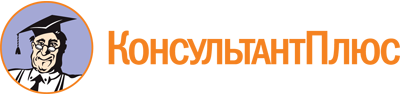 Постановление Правительства РФ от 01.03.2022 N 277
(ред. от 20.06.2023)
"О направлении в личный кабинет заявителя в федеральной государственной информационной системе "Единый портал государственных и муниципальных услуг (функций)" сведений о ходе выполнения запроса о предоставлении государственной или муниципальной услуги, заявления о предоставлении услуги, указанной в части 3 статьи 1 Федерального закона "Об организации предоставления государственных и муниципальных услуг", а также результатов предоставления государственной или муниципальной услуги, результатов предоставления услуги, указанной в части 3 статьи 1 Федерального закона "Об организации предоставления государственных и муниципальных услуг"
(вместе с "Правилами направления в личный кабинет заявителя в федеральной государственной информационной системе "Единый портал государственных и муниципальных услуг (функций)" сведений о ходе выполнения запроса о предоставлении государственной или муниципальной услуги, заявления о предоставлении услуги, указанной в части 3 статьи 1 Федерального закона "Об организации предоставления государственных и муниципальных услуг", а также результатов предоставления государственной или муниципальной услуги, результатов предоставления услуги, указанной в части 3 статьи 1 Федерального закона "Об организации предоставления государственных и муниципальных услуг")Документ предоставлен КонсультантПлюс

www.consultant.ru

Дата сохранения: 23.11.2023
 Список изменяющих документов(в ред. Постановлений Правительства РФ от 24.03.2023 N 471,от 20.06.2023 N 1012)Список изменяющих документов(в ред. Постановлений Правительства РФ от 24.03.2023 N 471,от 20.06.2023 N 1012)Список изменяющих документов(в ред. Постановлений Правительства РФ от 24.03.2023 N 471,от 20.06.2023 N 1012)Наименование услугиОрганы (организации), предоставляющие услугу1.Оформление и выдача паспортов гражданина Российской Федерации, удостоверяющих личность гражданина Российской Федерации за пределами территории Российской ФедерацииМВД России2.Запись на прием к врачу в медицинскую организацию, подведомственную федеральному органу исполнительной властифедеральное государственное учреждение;иная организация3.Прием заявок (запись) на вызов врача на дом в медицинской организации, подведомственной федеральному органу исполнительной властифедеральное государственное учреждение;иная организация4.Информирование граждан о размере материнского (семейного) капитала (его оставшейся части)Фонд пенсионного и социального страхования Российской Федерации(в ред. Постановления Правительства РФ от 24.03.2023 N 471)(в ред. Постановления Правительства РФ от 24.03.2023 N 471)(в ред. Постановления Правительства РФ от 24.03.2023 N 471)5.Медико-социальная экспертиза:прием заявлений о предоставлении услуги по проведению медико-социальной экспертизы в федеральных государственных учреждениях медико-социальной экспертизы и прилагаемых к ним документов;выдача гражданам приглашений для проведения медико-социальной экспертизы (извещений о проведении медико-социальной экспертизы);выдача оформленных по результатам медико-социальной экспертизы документовфедеральное государственное учреждение;иная организация6.Прием заявлений для размещения сведений о транспортном средстве, управляемом инвалидом, или транспортном средстве, перевозящем инвалида и (или) ребенка-инвалида, в федеральной государственной информационной системе "Федеральный реестр инвалидов"Фонд пенсионного и социального страхования Российской Федерации(в ред. Постановления Правительства РФ от 24.03.2023 N 471)(в ред. Постановления Правительства РФ от 24.03.2023 N 471)(в ред. Постановления Правительства РФ от 24.03.2023 N 471)7.Информирование граждан о предоставлении государственной социальной помощи в виде набора социальных услугФонд пенсионного и социального страхования Российской Федерации(в ред. Постановления Правительства РФ от 24.03.2023 N 471)(в ред. Постановления Правительства РФ от 24.03.2023 N 471)(в ред. Постановления Правительства РФ от 24.03.2023 N 471)8.Информирование зарегистрированных лиц о состоянии их индивидуальных лицевых счетов в системе обязательного пенсионного страхования согласно федеральным законам "Об индивидуальном (персонифицированном) учете в системе обязательного пенсионного страхования" и "Об инвестировании средств для финансирования накопительной пенсии в Российской Федерации"Фонд пенсионного и социального страхования Российской Федерации(в ред. Постановления Правительства РФ от 24.03.2023 N 471)(в ред. Постановления Правительства РФ от 24.03.2023 N 471)(в ред. Постановления Правительства РФ от 24.03.2023 N 471)9.Предоставление сведений о прикреплении к медицинской организации, подведомственной федеральному органу исполнительной властифедеральное государственное учреждение;иная организация10.Осуществление миграционного учета иностранных граждан и лиц без гражданства в Российской ФедерацииМВД России11.Оформление и выдача приглашений на въезд в Российскую Федерацию иностранных граждан и лиц без гражданстваМВД России12.Оформление, выдача, продление срока действия и восстановление виз иностранным гражданам и лицам без гражданстваМВД России13.Освидетельствование маломерных судов, используемых в некоммерческих целяхМЧС России14.Аттестация на право управления маломерными судами, используемыми в некоммерческих целяхМЧС России15.Государственная регистрация маломерных судов, используемых в некоммерческих целяхМЧС России16.Осуществление ежемесячных выплат лицам, осуществляющим уход за детьми-инвалидами или инвалидами с детства I группыФонд пенсионного и социального страхования Российской Федерации(в ред. Постановления Правительства РФ от 24.03.2023 N 471)(в ред. Постановления Правительства РФ от 24.03.2023 N 471)(в ред. Постановления Правительства РФ от 24.03.2023 N 471)17.Осуществление компенсационных выплат неработающим трудоспособным лицам, осуществляющим уход за нетрудоспособными гражданамиФонд пенсионного и социального страхования Российской Федерации(в ред. Постановления Правительства РФ от 24.03.2023 N 471)(в ред. Постановления Правительства РФ от 24.03.2023 N 471)(в ред. Постановления Правительства РФ от 24.03.2023 N 471)18.Выдача государственного сертификата на материнский (семейный) капиталФонд пенсионного и социального страхования Российской Федерации(в ред. Постановления Правительства РФ от 24.03.2023 N 471)(в ред. Постановления Правительства РФ от 24.03.2023 N 471)(в ред. Постановления Правительства РФ от 24.03.2023 N 471)19.Предоставление компенсации расходов на оплату стоимости проезда по территории Российской Федерации к месту отдыха и обратно пенсионерам, являющимся получателями страховых пенсий по старости и по инвалидности и проживающим в районах Крайнего Севера и приравненных к ним местностяхФонд пенсионного и социального страхования Российской Федерации(в ред. Постановления Правительства РФ от 24.03.2023 N 471)(в ред. Постановления Правительства РФ от 24.03.2023 N 471)(в ред. Постановления Правительства РФ от 24.03.2023 N 471)20.Прием от зарегистрированных лиц заявлений о корректировке сведений индивидуального (персонифицированного) учета и внесении уточнений (дополнений) в индивидуальный лицевой счетФонд пенсионного и социального страхования Российской Федерации(в ред. Постановления Правительства РФ от 24.03.2023 N 471)(в ред. Постановления Правительства РФ от 24.03.2023 N 471)(в ред. Постановления Правительства РФ от 24.03.2023 N 471)21.Установление ежемесячной денежной выплаты отдельным категориям граждан в Российской ФедерацииФонд пенсионного и социального страхования Российской Федерации(в ред. Постановления Правительства РФ от 24.03.2023 N 471)(в ред. Постановления Правительства РФ от 24.03.2023 N 471)(в ред. Постановления Правительства РФ от 24.03.2023 N 471)22.Регистрация радиоэлектронных средств и высокочастотных устройств гражданского назначенияРоскомнадзор23.Присвоение (назначение) радиочастот или радиочастотных каналов для радиоэлектронных средств гражданского назначенияРоскомнадзор24.Выдача фитосанитарных сертификатов, выдача реэкспортных фитосанитарных сертификатов и (или) выдача карантинных сертификатовРоссельхознадзор25.Ведение реестра заключений экспертизы промышленной безопасностиРостехнадзор26.Предоставление Фондом пенсионного и социального страхования Российской Федерации гражданам, имеющим право на получение государственной социальной помощи в виде набора социальных услуг, государственной услуги по предоставлению при наличии медицинских показаний путевок на санаторно-курортное лечение, осуществляемое в целях профилактики основных заболеваний, и бесплатного проезда на междугородном транспорте к месту лечения и обратноФонд пенсионного и социального страхования Российской Федерации(в ред. Постановления Правительства РФ от 24.03.2023 N 471)(в ред. Постановления Правительства РФ от 24.03.2023 N 471)(в ред. Постановления Правительства РФ от 24.03.2023 N 471)27.Прием документов, служащих основаниями для исчисления и уплаты (перечисления) страховых взносов, а также документов, подтверждающих правильность исчисления и своевременность уплаты (перечисления) страховых взносовФонд пенсионного и социального страхования Российской Федерации(в ред. Постановления Правительства РФ от 24.03.2023 N 471)(в ред. Постановления Правительства РФ от 24.03.2023 N 471)(в ред. Постановления Правительства РФ от 24.03.2023 N 471)28.Подтверждение основного вида экономической деятельности страхователя по обязательному социальному страхованию от несчастных случаев на производстве и профессиональных заболеваний - юридического лица, а также видов экономической деятельности подразделений страхователя, являющихся самостоятельными классификационными единицамиФонд пенсионного и социального страхования Российской Федерации(в ред. Постановления Правительства РФ от 24.03.2023 N 471)(в ред. Постановления Правительства РФ от 24.03.2023 N 471)(в ред. Постановления Правительства РФ от 24.03.2023 N 471)29.Прием расчета по начисленным и уплаченным страховым взносам на обязательное социальное страхование от несчастных случаев на производстве и профессиональных заболеваний, а также по расходам на выплату страхового обеспечения (форма 4-ФСС)Фонд пенсионного и социального страхования Российской Федерации(в ред. Постановления Правительства РФ от 24.03.2023 N 471)(в ред. Постановления Правительства РФ от 24.03.2023 N 471)(в ред. Постановления Правительства РФ от 24.03.2023 N 471)30.Предоставление информации по находящимся на исполнении исполнительным производствам в отношении физического и юридического лицаФССП России31.Выдача справок о наличии (отсутствии) судимости и (или) факта уголовного преследования либо о прекращении уголовного преследованияМВД России32.Выдача справок о том, является или не является лицо подвергнутым административному наказанию за потребление наркотических средств или психотропных веществ без назначения врача либо новых потенциально опасных психоактивных веществМВД России33.Выдача иностранным гражданам и лицам без гражданства, замена иностранным гражданам и лицам без гражданства вида на жительство в Российской ФедерацииМВД России34.Выдача иностранному гражданину и лицу без гражданства разрешения на временное проживание в Российской Федерации, а также форм отметки и бланка документа о разрешении на временное проживание в Российской ФедерацииМВД России35.Выдача свидетельства о допуске транспортных средств к перевозке опасных грузовМВД России36.Оформление и выдача патентов для осуществления иностранными гражданами и лицами без гражданства трудовой деятельности на территории Российской ФедерацииМВД России37.Выдача разрешений на привлечение и использование иностранных работников, а также разрешений на работу иностранным гражданам и лицам без гражданстваМВД России38.Выдача, замена паспортов гражданина Российской Федерации, удостоверяющих личность гражданина Российской Федерации на территории Российской ФедерацииМВД России39.Оформление и выдача паспортов гражданина Российской Федерации, удостоверяющих личность гражданина Российской Федерации за пределами территории Российской Федерации, содержащих электронный носитель информацииМВД России40.Проведение экзаменов на право управления транспортными средствами и выдача водительских удостоверенийМВД России41.Регистрационный учет граждан Российской Федерации по месту пребывания и по месту жительства в пределах Российской ФедерацииМВД России42.Регистрация транспортных средствМВД России43.Рассмотрение заявления о распоряжении средствами (частью средств) материнского (семейного) капиталаФонд пенсионного и социального страхования Российской Федерации(в ред. Постановления Правительства РФ от 24.03.2023 N 471)(в ред. Постановления Правительства РФ от 24.03.2023 N 471)(в ред. Постановления Правительства РФ от 24.03.2023 N 471)44.Установление страховых пенсий, накопительной пенсии и пенсий по государственному пенсионному обеспечениюФонд пенсионного и социального страхования Российской Федерации(в ред. Постановления Правительства РФ от 24.03.2023 N 471)(в ред. Постановления Правительства РФ от 24.03.2023 N 471)(в ред. Постановления Правительства РФ от 24.03.2023 N 471)45.Выплата страховых пенсий, накопительной пенсии и пенсий по государственному пенсионному обеспечениюФонд пенсионного и социального страхования Российской Федерации(в ред. Постановления Правительства РФ от 24.03.2023 N 471)(в ред. Постановления Правительства РФ от 24.03.2023 N 471)(в ред. Постановления Правительства РФ от 24.03.2023 N 471)46.Выдача удостоверения частного охранникаРосгвардия47.Выдача юридическому лицу с особыми уставными задачами разрешения на хранение и ношение служебного оружия и патронов к немуРосгвардия48.Выдача гражданину Российской Федерации лицензии на приобретение охотничьего или спортивного огнестрельного оружия с нарезным стволом и патронов к немуРосгвардия49.Выдача гражданину Российской Федерации лицензии на приобретение спортивного или охотничьего огнестрельного гладкоствольного длинноствольного оружия, охотничьего пневматического оружия и спортивного пневматического оружия с дульной энергией свыше 7,5 Дж и патронов к немуРосгвардия50.Выдача гражданину Российской Федерации разрешения на хранение и ношение охотничьего огнестрельного длинноствольного оружия, спортивного огнестрельного длинноствольного гладкоствольного оружия, охотничьего пневматического оружия или огнестрельного оружия ограниченного поражения и патронов к немуРосгвардия51.Выдача санитарно-эпидемиологических заключений на основании результатов санитарно-эпидемиологических экспертиз, расследований, обследований, исследований, испытаний, токсикологических, гигиенических и иных видов оценок соблюдения санитарно-эпидемиологических и гигиенических требованийРоспотребнадзор52.Предоставление сведений, содержащихся в Едином государственном реестре недвижимостиРосреестр53.Государственный кадастровый учет и (или) государственная регистрация прав на недвижимое имущество и сделок с нимРосреестр54.Выдача специального разрешения на движение по автомобильным дорогам тяжеловесного и (или) крупногабаритного транспортного средства в случае, если маршрут, часть маршрута указанного транспортного средства проходят по автомобильным дорогам федерального значения, участкам таких автомобильных дорог или по территориям двух или более субъектов Российской ФедерацииРосавтодор55.Бесплатное информирование (в том числе в письменной форме) налогоплательщиков, плательщиков сборов, плательщиков страховых взносов и налоговых агентов о действующих налогах, сборах и страховых взносах, законодательстве о налогах и сборах и принятых в соответствии с ним нормативных правовых актах, порядке исчисления и уплаты налогов, сборов и страховых взносов, правах и обязанностях налогоплательщиков, плательщиков страховых взносов и налоговых агентов, полномочиях налоговых органов и их должностных лиц в части предоставления информации о наличии (отсутствии) задолженностиФНС России56.Предоставление сведений и документов, содержащихся в Едином государственном реестре юридических лиц и Едином государственном реестре индивидуальных предпринимателей (в части предоставления по запросам физических и юридических лиц выписок из указанных реестров, за исключением выписок, содержащих сведения ограниченного доступа)ФНС России57.Назначение обеспечения по обязательному социальному страхованию от несчастных случаев на производстве и профессиональных заболеваний в виде оплаты дополнительных расходов, связанных с медицинской, социальной и профессиональной реабилитацией застрахованного при наличии прямых последствий страхового случаяФонд пенсионного и социального страхования Российской Федерации(в ред. Постановления Правительства РФ от 24.03.2023 N 471)(в ред. Постановления Правительства РФ от 24.03.2023 N 471)(в ред. Постановления Правительства РФ от 24.03.2023 N 471)58.Обеспечение инвалидов техническими средствами реабилитации и (или) услугами и отдельных категорий граждан из числа ветеранов протезами (кроме зубных протезов), протезно-ортопедическими изделиями, а также по выплате компенсации за самостоятельно приобретенные инвалидами технические средства реабилитации (ветеранами протезы (кроме зубных протезов), протезно-ортопедические изделия) и (или) оплаченные услуги и ежегодной денежной компенсации расходов инвалидов на содержание и ветеринарное обслуживание собак-проводниковФонд пенсионного и социального страхования Российской Федерации(в ред. Постановления Правительства РФ от 24.03.2023 N 471)(в ред. Постановления Правительства РФ от 24.03.2023 N 471)(в ред. Постановления Правительства РФ от 24.03.2023 N 471)59.Предоставление единовременного пособия беременной жене военнослужащего, проходящего военную службу по призывуФонд пенсионного и социального страхования Российской Федерации(в ред. Постановления Правительства РФ от 24.03.2023 N 471)(в ред. Постановления Правительства РФ от 24.03.2023 N 471)(в ред. Постановления Правительства РФ от 24.03.2023 N 471)60.Предоставление единовременного пособия при рождении ребенка неработающим родителямФонд пенсионного и социального страхования Российской Федерации(в ред. Постановления Правительства РФ от 24.03.2023 N 471)(в ред. Постановления Правительства РФ от 24.03.2023 N 471)(в ред. Постановления Правительства РФ от 24.03.2023 N 471)61.Предоставление ежемесячного пособия на ребенка военнослужащего, проходящего военную службу по призывуФонд пенсионного и социального страхования Российской Федерации(в ред. Постановления Правительства РФ от 24.03.2023 N 471)(в ред. Постановления Правительства РФ от 24.03.2023 N 471)(в ред. Постановления Правительства РФ от 24.03.2023 N 471)62.Предоставление ежемесячного пособия по уходу за ребенком неработающим лицамФонд пенсионного и социального страхования Российской Федерации(в ред. Постановления Правительства РФ от 24.03.2023 N 471)(в ред. Постановления Правительства РФ от 24.03.2023 N 471)(в ред. Постановления Правительства РФ от 24.03.2023 N 471)63.Предоставление ежемесячного пособия женщине, вставшей на учет в медицинской организации в ранние сроки беременностиФонд пенсионного и социального страхования Российской Федерации(в ред. Постановления Правительства РФ от 24.03.2023 N 471)(в ред. Постановления Правительства РФ от 24.03.2023 N 471)(в ред. Постановления Правительства РФ от 24.03.2023 N 471)64.Предоставление единовременного пособия при передаче ребенка на воспитание в семьюФонд пенсионного и социального страхования Российской Федерации(в ред. Постановления Правительства РФ от 24.03.2023 N 471)(в ред. Постановления Правительства РФ от 24.03.2023 N 471)(в ред. Постановления Правительства РФ от 24.03.2023 N 471)65.Предоставление пособия по беременности и родам уволенным женщинамФонд пенсионного и социального страхования Российской Федерации(в ред. Постановления Правительства РФ от 24.03.2023 N 471)(в ред. Постановления Правительства РФ от 24.03.2023 N 471)(в ред. Постановления Правительства РФ от 24.03.2023 N 471)Примерное наименование услуги1.Выдача разрешения на ввод объекта в эксплуатацию2.Выдача разрешения на строительство объекта капитального строительства (в том числе внесение изменений в разрешение на строительство объекта капитального строительства и внесение изменений в разрешение на строительство объекта капитального строительства в связи с продлением срока действия такого разрешения)3.Направление уведомления о соответствии построенных или реконструированных объектов индивидуального жилищного строительства или садового дома требованиям законодательства Российской Федерации о градостроительной деятельности4.Направление уведомления о соответствии указанных в уведомлении о планируемом строительстве параметров объекта индивидуального жилищного строительства или садового дома установленным параметрам и допустимости размещения объекта индивидуального жилищного строительства или садового дома на земельном участке5.Аттестация педагогических работников организаций, осуществляющих образовательную деятельность, в целях установления квалификационной категории (в части подачи заявления и получения результатов предоставления услуги)6.Выдача градостроительного плана земельного участка7.Выдача разрешения (переоформление разрешения, выдача дубликата разрешения) на осуществление деятельности по перевозке пассажиров и багажа легковым такси на территории субъекта Российской Федерации8.Выплата компенсации части родительской платы за присмотр и уход за детьми в государственных и муниципальных образовательных организациях, находящихся на территории соответствующего субъекта Российской Федерации9.Государственная регистрация самоходных машин и других видов техники10.Государственная экспертиза проектной документации и результатов инженерных изысканий11.Назначение и выплата ежемесячной выплаты в связи с рождением (усыновлением) первого ребенка в соответствии с Федеральным законом "О ежемесячных выплатах семьям, имеющим детей"12.Организация отдыха детей в каникулярное время13.Перераспределение земель и (или) земельных участков, находящихся в государственной или муниципальной собственности, и земельных участков, находящихся в частной собственности14.Предоставление социальных выплат детям из многодетных семей, обучающимся в муниципальных общеобразовательных организациях и в частных общеобразовательных организациях, имеющих государственную аккредитацию, для обеспечения школьной формой либо заменяющим ее комплектом детской одежды для посещения школьных занятий и спортивной формой15.Прием лесных деклараций и отчетов об использовании лесов16.Проведение экзаменов и выдача удостоверений тракториста-машиниста (тракториста), временных удостоверений на право управления самоходными машинами17.Присвоение адреса объекту адресации, изменение и аннулирование такого адреса18.Присвоение спортивных разрядов19.Проведение технического осмотра самоходных машин и других видов техники20.Согласование проведения переустройства и (или) перепланировки помещения в многоквартирном доме21.Установление статуса многодетной семьи (выдача, продление действия и замена удостоверения многодетной семьи в случаях, предусмотренных нормативными правовыми актами субъекта Российской Федерации)22.Утверждение схемы расположения земельного участка или земельных участков на кадастровом плане территории23.Предоставление земельного участка, находящегося в муниципальной собственности, или государственная собственность на который не разграничена, на торгах24.Выдача информации о наличии объектов культурного наследия, территорий, зон охраны и защитных зон объектов культурного наследия на земельном участке, подлежащем хозяйственному освоению25.Лицензирование предпринимательской деятельности по управлению многоквартирными домами26.Лицензирование розничной продажи алкогольной продукции (за исключением лицензирования розничной продажи вина, игристого вина (шампанского), осуществляемой сельскохозяйственными товаропроизводителями)27.Назначение и выплата компенсации расходов на оплату жилого помещения, в том числе оплату взноса на капитальный ремонт общего имущества в многоквартирном доме, коммунальных и других видов услуг отдельным категориям граждан28.Предоставление субсидий на оплату жилых помещений и коммунальных услуг29.Предоставление выписки из государственного лесного реестра30.Направление уведомления о планируемом сносе объекта капитального строительства и уведомления о завершении сноса объекта капитального строительства31.Признание садового дома жилым домом и жилого дома садовым домом32.Перевод жилого помещения в нежилое помещение и нежилого помещения в жилое помещение33.Предоставление разрешения на отклонение от предельных параметров разрешенного строительства, реконструкции объекта капитального строительства34.Выдача разрешения на установку и эксплуатацию рекламных конструкций на соответствующей территории, аннулирование такого разрешения35.Выдача разрешения на использование земель или земельного участка, которые находятся в государственной или муниципальной собственности, без предоставления земельных участков и установления сервитута, публичного сервитута36.Отнесение земель или земельных участков к определенной категории или перевод земель или земельных участков из одной категории в другую37.Установление сервитута в отношении земельного участка, находящегося в государственной или муниципальной собственности38.Выдача акта освидетельствования проведения основных работ по строительству (реконструкции) объекта индивидуального жилищного строительства с привлечением средств материнского (семейного) капитала39.Присвоение квалификационных категорий спортивных судей40.Государственная аккредитация региональных общественных организаций или структурных подразделений (региональных отделений) общероссийской спортивной федерации для наделения их статусом региональных спортивных федераций41.Оформление свидетельств об осуществлении перевозок по маршруту регулярных перевозок и карт маршрута регулярных перевозок, переоформление свидетельств об осуществлении перевозок по маршруту регулярных перевозок и карт маршрута регулярных перевозок42.Регистрация специалистов в области ветеринарии, занимающихся предпринимательской деятельностью в области ветеринарии на территории субъекта Российской Федерации43.Подготовка и утверждение документации по планировке территории44.Предоставление разрешения на условно разрешенный вид использования земельного участка или объекта капитального строительства45.Назначение и осуществление ежемесячной денежной выплаты на ребенка в возрасте от 3 до 7 лет включительно46.Установка информационной вывески, согласование дизайн-проекта размещения вывески47.Выдача разрешения на добычу охотничьих ресурсов, за исключением охотничьих ресурсов, находящихся на особо охраняемых природных территориях федерального значения, а также млекопитающих и птиц, занесенных в Красную книгу Российской Федерации48.Выдача разрешения на использование объектов животного мира, за исключением объектов, находящихся на особо охраняемых природных территориях федерального значения, а также объектов животного мира, занесенных в Красную книгу Российской Федерации49.Предварительное согласование предоставления земельного участка, находящегося в государственной или муниципальной собственности50.Предоставление в собственность, аренду, постоянное (бессрочное) пользование, безвозмездное пользование земельного участка, находящегося в государственной или муниципальной собственности, без проведения торгов51.Предоставление ежегодной денежной выплаты гражданам, награжденным знаком "Почетный донор России" или "Почетный донор СССР"52.Принятие на учет граждан в качестве нуждающихся в жилых помещениях53.Выплата социального пособия на погребение54.Присвоение звания "Ветеран труда"55.Оказание (предоставление) государственной социальной помощи отдельным категориям граждан на территории субъекта Российской Федерации в соответствии с законодательством субъекта Российской Федерации56.Назначение пособия на ребенка из малообеспеченной семьи57.Назначение пособия по беременности и родам58.Назначение и выплата региональной социальной доплаты к пенсии59.Предоставление лесных участков, расположенных в границах земель лесного фонда, в аренду(п. 59 в ред. Постановления Правительства РФ от 20.06.2023 N 1012)(п. 59 в ред. Постановления Правительства РФ от 20.06.2023 N 1012)59(1).Предоставление лесных участков, расположенных в границах земель лесного фонда, в безвозмездное пользование без проведения торгов(п. 59(1) введен Постановлением Правительства РФ от 20.06.2023 N 1012)(п. 59(1) введен Постановлением Правительства РФ от 20.06.2023 N 1012)59(2).Предоставление лесных участков, расположенных в границах земель лесного фонда, в постоянное (бессрочное) пользование(п. 59(2) введен Постановлением Правительства РФ от 20.06.2023 N 1012)(п. 59(2) введен Постановлением Правительства РФ от 20.06.2023 N 1012)60.Предоставление права на въезд и передвижение грузового автотранспорта в зонах ограничения его движения по автомобильным дорогам регионального или межмуниципального, местного значения61.Предоставление жилого помещения по договору социального найма62.Заключение договоров купли-продажи лесных насаждений, расположенных на землях лесного фонда, гражданами для собственных нужд без проведения торгов(п. 62 в ред. Постановления Правительства РФ от 20.06.2023 N 1012)(п. 62 в ред. Постановления Правительства РФ от 20.06.2023 N 1012)63.Выдача и аннулирование охотничьего билета единого федерального образца64.Предоставление ежемесячной денежной выплаты отдельным категориям семей в случае рождения (усыновления) третьего ребенка или последующих детей до достижения ребенком возраста 3 лет65.Внесение в реестр парковочных разрешений записи о парковочном разрешении, сведений об изменении записи, о продлении действия парковочного разрешения и об аннулировании записи о парковочном разрешении66.Назначение ежемесячной выплаты на содержание ребенка в семье опекуна (попечителя) и приемной семье67.Назначение и выплата ежемесячной денежной компенсации расходов по оплате услуг местных телефонных соединений68.Присвоение звания "Ветеран труда субъекта Российской Федерации"69.Оказание бесплатной протезно-ортопедической помощи70.Предоставление регионального материнского (семейного) капитала71.Предоставление льготного (бесплатного) проезда на автомобильном транспорте общего пользования (кроме такси) отдельным категориям граждан за счет средств бюджета субъекта Российской Федерации72.Информирование о решении, принятом на основании заключения государственной историко-культурной экспертизы земельного участка, подлежащего хозяйственному освоению73.Предоставление социальной поддержки по бесплатному зубопротезированию74.Признание гражданина нуждающимся в социальном обслуживании75.Установление опеки, попечительства (в том числе предварительные опека и попечительство), патроната, освобождение опекуна (попечителя) от исполнения им своих обязанностей76.Лицензирование медицинской деятельности (за исключением указанной деятельности, осуществляемой медицинскими организациями и другими организациями, входящими в частную систему здравоохранения, на территории инновационного центра "Сколково")77.Лицензирование деятельности по заготовке, хранению, переработке и реализации лома черных металлов и цветных металлов78.Постановка на учет, направление и прием детей в организации, осуществляющие образовательную деятельность по образовательным программам дошкольного образования